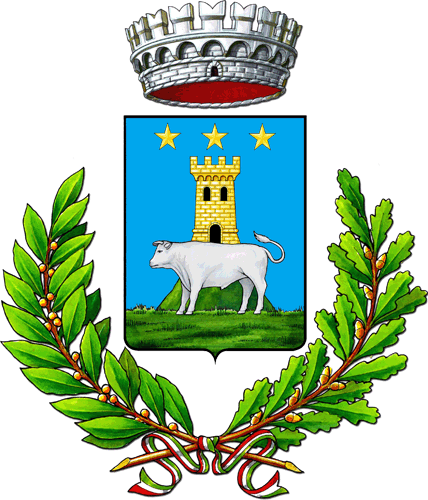 COMUNE DI PIEVE TORINAVia Roma   n. 126 –62036 Pieve Torina (MC) – tel n.0737/518022 – Tel . Fax 0737/51202Al Comune di Pieve TorinaUfficio ProtocolloArea container Sant’AgostinoISTANZA AMMISSIONE ALL’ASILO NIDO.AMMISSIONE AL SERVIZIO - Ammissione al servizioHanno titolo all'ammissione all'Asilo Nido i bambini di età non inferiore ai tre mesi e non superiore ai tre anni.In deroga a quanto sopra, per particolari situazioni di svantaggio, su richiesta documentata della famiglia sarà possibile usufruire di un prolungamento di permanenza al nido.In relazione a quanto disposto dalla legge statale e regionale sulla tutela delle lavoratrici madri, in caso di comprovate gravi necessità familiari, possono essere ammessi all'Asilo Nido anche i bambini di età inferiore ai tre mesi.I bambini che compiono i tre anni nell'anno di frequenza, hanno diritto a frequentare l'Asilo Nido fino all'inserimento nella scuola dell'infanzia, purché avvenga nell'anno.- Riserva e graduatoriaSono ammessi prioritariamente i bambini appartenenti ad un nucleo familiare residente a Pieve Torina, ai quali sono riservati i posti disponibili di cui l'asilo è dotato. È ammessa l'iscrizione di bambini non residenti nel Comune esclusivamente per i posti non coperti, previa formazione di apposita graduatoria. La graduatoria, compilata a cura dell'ufficio comunale competente è redatta sulla scorta dei criteri di cui al presente Regolamento, di seguito indicati, fermo restando il criterio prioritario dei bambini residenti nel comune di Pieve Torina -Bambini portatori di handicapDATI RELATIVI AL BAMBINO CON HANDICAPATTIVITA' LAVORATIVA DEI GENITORI-genitore disoccupato in possesso di certificato rilasciato dal Centro per l'Impiego ai sensi del D.Lgs. 297/02 oppure genitore studente di scuola superiore o studente universitario regolarmente in corso.-genitore lavoratore (lavoratore dipendente, lavoratore autonomo, lavoratore in somministrazione, lavoratore con contratto di collaborazione e casi similari) PUNTO B)ORARIO SETTIMANALE DI LAVORO:PUNTO C)SEDE LAVORATIVA:da 30 a 50 km (solo andatada 50 a 100 km (solo andata) oltre i 100 km (solo andata) Nel caso in cui, solo per motivi lavorativi, un genitore dichiari e dimostri (ad esempio producendo copia del contratto di affitto) di dimorare fuori dal nucleo familiare, si aggiungeranno altri 2 punti.Allegare documento d’identitàPUNTO D)COMPOSIZIONE DEL NUCLEO FAMILIARE:fratelli/sorelle fino a 3 anni di età , per ogni fratello/sorella fratelli/sorelle fino a 6 anni di età punti 2 per ogni fratello/sorella fratelli/sorelle fino a 14 anni di età Nel caso in cui il fratello/sorella abbia una invalidità pari o superiore al 75%, raddoppia.PUNTO E)REDDITO ISEE DEL NUCLEO FAMILIAREPER ISEE FINO AD € 40.000,00ISEE da 0 a 5.000,00  ISEE da 5.001,00 a 20.000,00  ISEE da 20.001,00 a 30.000,00  ISEE da 30.001,00 a 40.00,00 ISEE oltre 40.000,00 A parità di punteggio la precedenza sarà determinata dalla data di presentazione della domanda protocollata e dal mese richiesto dal genitore.I genitori che ad una prima chiamata di inserimento, chiedono di posticipare la data di inserimento del proprio figlio, mantengono lo stesso numero di graduatoria (rispettando eventuali diritti di precedenza). Sono da considerarsi invece rinunciatari al posto coloro che, ad una seconda chiamata di inserimento del bambino, chiedono di posticipare ulteriormente la data di ingresso.In ogni caso il criterio di residenza è prioritario, indipendentemente dalla condizione del soggetto interessato. I richiedenti residenti non sono sottoposti ai requisiti previsti di ammissioneDomande di inserimentoI residenti del comune di Pieve Torina non sono sottoposti alla graduatoria di cui sopra.La domanda di ammissione deve essere presentata all'Amministrazione comunale attraverso le modalità definite dall'Ufficio competente e deve specificare, mediante autocertificazione ai sensi del D.P.R. 28 dicembre 2000, n.445, la residenza e la situazione di famiglia allegando ogni altro documento richiesto al fine di documentare il diritto ai punteggi previsti dalle tabelle di cui all'articolo precedente. Dopo l'approvazione della graduatoria, è interesse della famiglia informarsi sulle procedure di inserimento e mantenere i contatti con l'Ufficio La famiglia si impegna a verificare la ricezione delle comunicazioni inerenti l'ammissione del bambino alla frequenza dell'Asilo Nido (le graduatorie vengono pubblicate entro il 15 marzo- 15 giugno - 15 settembre e 15 dicembre di ogni anno), tramite l'indirizzo di posta elettronica certificata (PEC) o qualora non ne fosse in possesso, di posta elettronica ordinaria (e-mail), dichiarato nella domanda, informando tempestivamente, per iscritto, l'Ufficio Servizi Sociali di ogni variazione di indirizzo o problematica nella ricezione delle comunicazioni.Dal momento in cui la famiglia riceve con posta elettronica certificata (PEC) o qualora non ne fosse in possesso, con posta elettronica ordinaria (e-mail), la comunicazione per l'ammissione del bimbo alla frequenza dell'Asilo Nido, ha tempo n. 7 giorni solari per effettuare il versamento della quota di € 100,00 a titolo di iscrizione. Tale quota non verrà rimborsata in nessun caso. Trascorsi i 7 giorni solari, senza che pervenga il pagamento della quota di iscrizione, la famiglia si considera rinunciataria al posto e verrà contattato il nominativo che segue in graduatoria.Al momento della conferma di ammissione verranno richiesti i seguenti documenti:a.l'attestazione ISEE del nucleo familiare del bambino per il quale è richiesto l'inserimento, in corso di validità e riferito a "prestazioni agevolate rivolte a minorenni". A settembre di ogni anno la retta è aggiornata in base alla attestazione ISEE in corso di validità e alla determinazione tariffaria dell'Amministrazione comunale;b.il certificato attestante le vaccinazioni pediatriche ai sensi della normativa regionale e nazionale vigente;c.autocertificazione riguardo l'orario di lavoro (o di tirocinio/studio) dei genitori.RETTA DI FREQUENZA La retta di frequenza a carico della famiglia è determinata in € 180,00 mensiliAi genitori spetta altresì l'acquisto di buoni pasto € 4,00 giornaliero, nel caso si usufruisse dei pasti, e pannolini.Dal momento in cui la famiglia riceve con posta elettronica certificata (PEC) o qualora non ne fosse in possesso, con posta elettronica ordinaria (e-mail), la comunicazione per l'ammissione del bimbo alla frequenza dell'Asilo Nido, ha tempo n. 7 giorni solari per effettuare il versamento della quota di € 100,00 a titolo di iscrizione. Tale quota non verrà rimborsata in nessun caso. Trascorsi i 7 giorni solari, senza che pervenga il pagamento della quota di iscrizione, la famiglia si considera rinunciataria al posto.Data                                                                                                                  Firma___________________                                                                            ___________________AUTORIZZAZIONE AL TRATTAMENTO DEI DATI PERSONALIIl Sottoscritto…………………………………………….autorizza il trattamento dei dati personali nel rispetto della normativa vigente sulla protezione dei dati personali ed, in particolare, il Regolamento Europeo per la protezione dei dati personali 2016/679, il d.lgs. 30/06/2003 n. 196 e successive modifiche e integrazioni, come modificato da ultimo dal d.lgs. 10/08/2018 n . 101.                                                                                                                        FIRMA                                                                                                            ____________________IL/LA SOTTOSCRITTO/A            ________________________________________DATA E LUOGO DI NASCITA     ________________________________________CODICE FISCALE                         ________________________________________RESIDENTE A                               ________________________________________IN VIA                                            ________________________________________TELEFONO                                    ________________________________________     EMAIL                                            ________________________________________In qualità di genitore CHIEDE  l’iscrizione del/la proprio/a figlio/a presso Il Fantastico Nido di Pieve TorinaCOGNOME E NOME BAMBINO      ________________________________________DATA E LUOGO DI NASCITA            ________________________________________CODICE FISCALE                                ________________________________________RESIDENZA                                         ________________________________________COGNOME E NOME                      ________________________________________ DATA DI NASCITA                          ________________________________________Allegare certificazione riconosciuta ai sensi dell’art. 4 della legge 104/1992, o documentazione sanitaria similare per i minori in cui ancora non è stata riconosciuta la situazione di handicap  PADRECOGNOME E NOME                      ________________________________________ TIPO DI LAVORO                            ________________________________________ORARIO DI LAVORO                      ________________________________________SEDE LAVORATIVA                        ________________________________________   MADRECOGNOME E NOME                      ________________________________________          TIPO DI LAVORO                            ________________________________________ORARIO DI LAVORO                      ________________________________________SEDE LAVORATIVA                        ________________________________________     ALTRI FIGLI MINORI -COGNOME E NOME                      _______________________________________  DATA DI NASCITA                          _______________________________________ -COGNOME E NOME                     _______________________________________  DATA DI NASCITA                          _______________________________________-COGNOME E NOME                       _______________________________________  DATA DI NASCITA                          _______________________________________ATTESTAZIONE ISEE (allegare)  ________________________________________